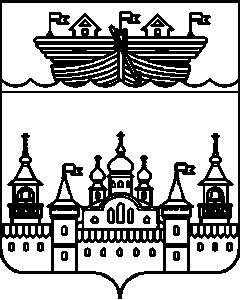 АДМИНИСТРАЦИЯ НАХРАТОВСКОГО  СЕЛЬСОВЕТА ВОСКРЕСЕНСКОГО МУНИЦИПАЛЬНОГО  РАЙОНА    НИЖЕГОРОДСКОЙ  ОБЛАСТИРАСПОРЯЖЕНИЕ21 июня 2018 года 	№ 8-рО назначении ответственногоВ соответствии со статьями 14, 15, 17.1 Федерального закона от 6 октября 2003 года № 131-ФЗ «Об общих принципах организации местного самоуправления в Российской Федерации», пунктом 1 части 2 статьи 6 Федерального закона от 26 декабря 2008 года № 294-ФЗ «О защите прав юридических лиц и индивидуальных предпринимателей при осуществлении государственного контроля (надзора) и муниципального контроля»:1.Назначить специалиста 2 категории Борисову Валентину Борисовну ответственной за ведение перечня видов муниципального контроля и органов местного самоуправления, уполномоченных на их осуществление на территории Нахратовского  сельсовета Воскресенского муниципального района Нижегородской области.2.Контроль за исполнением настоящего распоряжения оставляю за собой.Глава администрации	  С. Н. СолодоваОзнакомлена _________________________ В. Б. Борисова(подпись)_________________(дата)